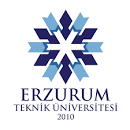 	Aşağıda belirttiğim alanlarda Erzurum Teknik Üniversitesi Akademik Ödüllerine başvurmak istiyorum. Gereğini arz ederim.										İmza	:										Tarih	: …/05/2020Ödül İçin Başvurmak İstediğiniz Alanları İşaretleyinizNOT: Başvuru yapılmışsa 2019 yılı Akademik Teşvik Ödeneği Başvuru Formu ve ödüllere aday olmasına gerekçe teşkil eden diğer belgelerin eklemesi gerekmektedir.Unvanı Adı ve SoyadıTC Kimlik NoÇalıştığı BirimTelefon NumarasıE-mail AdresiAKADEMİK ÖDÜLLERAKADEMİK ÖDÜLLERBilim ÖdülüYayın ÖdülüProje ÖdülüPatent ÖdülüAtıf ÖdülüEn Yüksek Etki Faktörlü Dergide Yayın ÖdülüGenç Araştırmacı ÖdülüYılın Eğitimcisi ÖdülüYüksek Lisans Tez ÖdülüDoktora Tez ÖdülüKulüp Akademik Danışmanlık ÖdülüRektörlük Özel Ödülü